Unit 12 Anh 8: Life On Other Planets, trong nội dung Looking Back các em sẽ được bổ sung kiến thức về từ vựng về cuộc sống ở Trái Đất và các hành tinh khác. Dưới đây là nội dung chi tiết giải Tiếng Anh 8Giải bài tập Tiếng Anh 8 Unit 12 Looking BackVocabulary1. Rearrange the letters to label the pictures.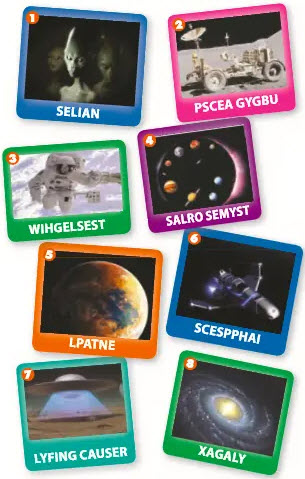 DịchSắp xếp lại các chữ cái để đặt tên cho các bức tranh.Answer2. Fill each gap with a suitable word from the box.DịchĐiền vào chỗ trống với một từ thích hợp từ trong khung.1. Trái đất dường như quá nhỏ ____ hết dân số đang tăng lên.2. Nước bao phủ 70% ____ Trái đất.3. Những nỗ lực đã được thực hiện để tìm ra ____ của người ngoài hành tinh.4. Những nhà du hành vũ trụ ____ những khó khăn khi họ lần đầu tiên đặt chân lên mặt trăng.5. ____ trên những hành tinh khác rất khác với trái đất.6. ____ là từ viết tắt của Cơ quan Không gian và Vũ trụ Quốc gia (Mỹ).AnswerTiếng Anh 8 Unit 12 Looking Back - Grammar3. Underline the correct answer. DịchGạch chân câu trả lời đúng.1. Anh ấy hỏi thử rằng có người sống trên sao Kim không.2. Họ muốn biết khi nào tàu không gian lần đầu tiên được phóng lên.3. Cô ấy hỏi họ ai là người đầu tiên đặt chân lên mặt trăng.4. Họ hỏi tôi tàu không gian nào lần đầu tiên khám phá sao Hỏa.5. Những học sinh hỏi làm cách nào những nhà khoa học khám phá ra những hành tinh khác.6. Anh ấy hỏi tôi con người trên những hành tinh khác ăn thực phẩm nào.7. Cô ấy hỏi giáo viên cô ấy UFO thay thế cho từ gì.Answer4. Put the words/phrases in the correct order to make reported questions.DịchĐặt các từ/cụm từ theo đúng thứ tự để tạo thành câu hỏi tường thuật.Answer1. He asked me how I would react if I saw an alien.2. The teacher asked me which planet was most suitable for human life.3. My friend asked me when humans had first landed on the moon.4. She asked me what the difference between a planet and a star was.5. They asked if there was water on Mars.5. Change the following questions into reported questions.DịchChuyển các câu hỏi sau thành câu hỏi tường thuật.1. "Những điều kiện cần cho sự sống con người?" giáo viên hỏi học sinh của cô ấy 2. "Con người đã có thể giao tiếp với người trên hành tinh khác không?" Samuel hỏi nhà khoa học.3. "Vụ UFO Roswell đã diễn ra ở Mỹ vào tháng 6 năm 1974?" Nick hỏi phóng viên4. "Ai là nhân chứng trong vụ UFO Roswell? Vanessa hỏi chú cô ấy5. "Khi nào con người sẽ có thể đi từ một hành tinh đến một hành tinh khác dễ dàng hơn?" Người con trai hỏi ba cậu ấy6. "Tại sao con người không để chuyển đến sao Hỏa ngay tức thì?" Diane hỏi mẹ cô ấyAnswer1. The teacher asked her students what the essential conditions for human life were.2. Samuel asked the scientists if humans had been able to communicate with people on other planets.3. Nick asked the journalist if the Roswell UFO incident had taken place in the US in June 1947.4. Vanessa asked her uncle who was the witness in the Roswell UFO incident had been.5. The son asked his father when humans would be able to travel from one planet to another more easily.6. Diane asked her mother why people couldn't move to Mars immediately.Tiếng Anh 8 Unit 12 Looking Back - Communication6. Choose the right sentences (A-E) to put into the dialogue.DịchChọn câu đúng (A-E) để đặt vào bài hội thoại.AnswerHướng dẫn dịch hội thoạiPhóng viên: UFO có thật sự tồn tại không giáo sư Kent?Giáo sư Kent: À, đã có nhiều người kể lại là thấy UFO.Phóng viên: Vâng. UFO được thấy ở Mỹ lần đầu tiên khi nào vậy?Giáo sư Kent: Vào ngày 24 tháng 6 năm 1947. Kenneth Arnold, một phi công đã công bố 9 chiếc đĩa bay bay qua núi Rainier.Phóng viên: Ồ! Cách đây đã rất lâu. Vậy còn về những việc đáng ghi nhận vào thế kỷ 21?Giáo sư Kent: Vào năm 2001, ít nhất 15 người bao gồm 2 phi công đã thấy UFO trên bầu trời đêm ở New Jersey.Phóng viên: Vậy tất cả cảnh này này đều được thấy ở Mỹ?Giáo sư Kent: Không phải tất cả. Ngày 23 tháng 4 2007, thuyền trưởng Ray Bowyer và hành khách của ông ta đã chứng kiến 2 UFO khi họ bay qua một con kênh ở Anh.Phóng viên: Thật không thể tin được!Giáo sư Kent: Đúng vậy và năm 2008, theo báo cáo truyền thông, một trực thăng cảnh sát đã va chạm với một UFO...-/-Trên đây là toàn bộ nội dung Giải bài tập Tiếng Anh 8 Unit 12 Looking Back - Life On Other Planets do Đọc tài liệu tổng hợp. Hi vọng sẽ giúp việc học Anh 8 của các em sẽ thú vị và dễ dàng hơn.1. aliens2. space buggy3. weightless4. solar system5. planet6. spaceship7. flying saucer8. galaxy1. accommodate2. surface3. traces4. experienced5. climate6. NASA1. if 2. had been3. who4. had been5. how6. ate7. what12345BDACE